ПОСТАНОВЛЕНИЕ Администрации муниципального образования «Мамхегское сельское поселение»От 20.01.2020 года №03                                                                                                             а.Мамхег«На право заключения договора временного пользования и оказания услуг в отношении недвижимого муниципального имущества муниципального образования «Мамхегское сельское поселение»»Руководствуясь  Федеральным законом от 06.10.2003 N 131-ФЗ «Об общих принципах организации местного самоуправления в Российской Федерации», на основании ст. 6 Федерального закона от 07.12.2011 г. №416-ФЗ «О водоснабжении и водоотведении» в соответствии с решением Совета народных депутатов  муниципального образования «Мамхегское сельское поселение» от   09.01.2020г  №68 «В отношении недвижимого имущества муниципального образования «Мамхегское сельское поселение», Уставом муниципального образования «Мамхегское  сельское поселение», ПОСТАНОВЛЯЮ:     1.Для своевременного обеспечения потребителей качественной питьевой водой администрации муниципального образования «Мамхегское сельское поселение» заключить договор временного пользования и оказания услуг с ИП «БЕТМЕТОВ» в отношении существующего комплекса водоснабжения, состоящего из артскважин с технологическим комплексом (водопроводными сетями), предусматривающего водозабор, подъем, частичную водоподготовку и подачу в главные водоводы до потребителей – во временное пользования и оказания услуг на период до заключения концессионного соглашения в соответствии с федеральным законом от г.  №115-ФЗ  «О концессионных соглашениях».   2.Оказание услуг осуществлять по тарифам, утвержденным управлением государственного регулирования цен и  тарифов по Республики Адыгея на 2020год.   3. Со всеми потребителями заключить временные договора оказания услуг.   4.Заместителю главы администрации муниципального образования «Мамхегское сельское поселение» разработать проект договора временного пользования и оказания услуг срок один день с момента подписания.     5. Настоящее постановление опубликовать или  обнародовать  в районной газете «Заря» и  разместить в сети Интернет на официальном сайте Администрации Мамхегского  сельского поселения. Глава администрацииМуниципального образования«Мамхегское сельское поселение»                                                                               Р.А. Тахумов РЕСПУБЛИКА АДЫГЕЯАдминистрация      МО «Мамхегское сельское                   поселение»                                      385440, а. Мамхег,, ул. Советская,54а. 88-777-3-9-22-34 АДЫГЭ РЕСПУБЛИКМуниципальнэ образованиеу«Мамхыгъэ чъыпIэ кой»иадминистрацие385440, къ. Мамхэгъ,ур. Советскэм, 54а.88-777-3-9-22-34 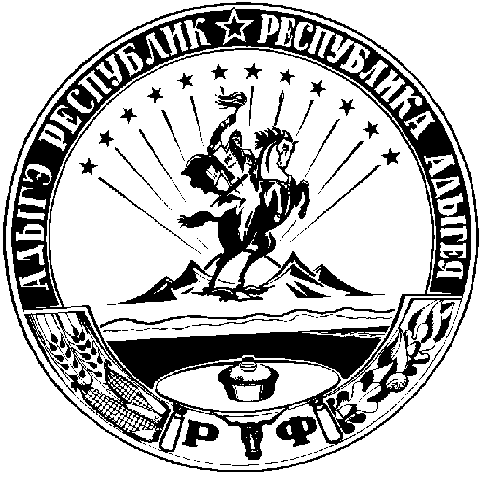 